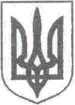         УКРАЇНА     ЖИТОМИРСЬКА ОБЛАСТЬ      НОВОГРАД-ВОЛИНСЬКА МІСЬКА РАДА                                                        МІСЬКИЙ ГОЛОВА         РОЗПОРЯДЖЕННЯвід  13.01.2017р.   № 4(о)Про призначення відповідальногоза   впровадження    електронногоцифрового підпису в міській  радіКеруючись пунктами 19, 20 частини четвертої статті 42 Закону України “Про місцеве самоврядування в Україні“, Закону України „Про запобігання корупції“, постановою Кабінету Міністрів України від 28.10.2004 року № 1452 „Про затвердження Порядку застосування електронного цифрового підпису органами державної влади, органами місцевого самоврядування, установами та організаціями державної форми власності“, рішенням Національного агенства з питань запобігання корупції від 11 серпня 2016 року N 3 „Про роз'яснення щодо застосування окремих положень Закону України „Про запобігання корупції“ стосовно заходів фінансового контролю“,  з метою  своєчасного подання електронних декларацій посадовими особами виконавчих органів міської ради:1. Призначити відповідальним за впровадження електронного цифрового підпису посадових осіб апарату виконавчого комітету міської ради начальника відділу програмно-комп’ютерного забезпечення міської ради Мельник Ружену Леонідівну.2. Посадовим особам, зазначеним в пункті 1 цього розпорядження, надати начальнику відділу програмно-комп’ютерного забезпечення міської ради Мельник Р.Л. копії 1-6, 10-12 сторінок паспорта та копію  реєстраційного номера картки платника податків до 20 січня 2017 року.3. Начальнику відділу програмно-комп’ютерного забезпечення міської ради Мельник Р.Л. забезпечити:3.1. Подання до Новоград-Волинської об’єднаної державної податкової інспекції Головного управління державної фіскальної служби України у Житомирській області документів, зазначених в пункті 2 цього розпорядження, для формування електронного цифрового підпису до 24 січня 2017 року.3.2. Скасування електронного цифрового підпису у разі звільнення посадових осіб апарату виконавчого комітету міської ради.4. Начальнику відділу кадрів міської ради Колесник Ж.О. забезпечити ознайомлення працівників виконавчого комітету, начальників самостійних управлінь та відділів, департаменту праці та соціального захисту населення міської ради та комунальних підприємств з цим розпорядженням.5. Керівникам самостійних управлінь, відділів, департаменту праці та соціального захисту населення міської ради та комунальних підприємств видати накази про призначення відповідального працівника за впровадження електронного цифрового підпису.6. Контроль за виконання цього розпорядження покласти на першого заступника міського голови Колотова С.Ю., заступників міського голови Гвозденко О.В., Шалухіна В.А., Шутову Л.В., заступника міського голови-начальника фінансового управління міської ради Ящук І.К., керуючого справами виконавчого комітету міської ради Ружицького Д.А.Міський голова 			підпис існує			   В.Л.Весельський